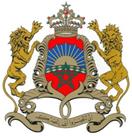 42nd Session of the Working Group on the Universal Periodic ReviewStatement of the delegation of the Kingdom of MoroccoReview of PakistanGeneva, January 30th 2023Mr. President,At the outset, my delegation welcomes the distinguished delegation of Pakistan and wishes to express its most sincere feelings of sympathy with regard to the tragic floods that Pakistan has been experiencing for several months.My delegation notes with appreciation the steps taken by the Government of Pakistan to improve the human rights situation in the social fields, such as the flagship program to provide free, quality, basic health services to all, as well as the policy guideline on Minimum Standards for Quality Education in Pakistan.Therefore, my delegation would like to make the following recommendations:Pursue efforts to implement its National Action Plan on Human Rights;Continue to prioritize Institutional reform process in particular the National Human Rights Institutions. To conclude, I wish the delegation of Pakistan all success during its Review.Thank you Mr. President. 